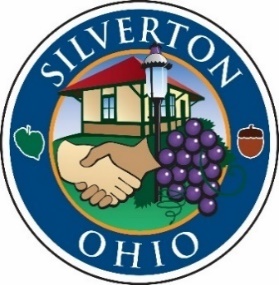 RECORD OF PROCEEDINGSMinutes of the Silverton Village Council MeetingHeld Thursday, March 3, 2022The Council of the Village of Silverton convened in regular session in Council Chambers at 6943 Montgomery Road at 7:00 pm on Thursday, March 3, 2022. Mayor Smith called the meeting to order.CALL TO ORDER:Mayor Smith led a moment of prayer followed by the Pledge of Allegiance. ROLL CALL:Elected Officials:John Smith, Mayor			PresentBritt Born, Council			PresentShirley Hackett-Austin, Council	PresentMark Quarry, Council			PresentIdella Thompson, Council		PresentDottie Williams, Council		PresentFranklin Wilson, Council		PresentAlso present:Tom Carroll, Village Manager Meredith George, Village ClerkBryan Pacheco, DinsmoreLt. Paul Naber, HCSOMAYOR’S COMMENTS AND GUESTS:Mayor Smith complimented everyone who worked on the new gateway sign at Coleridge and Montgomery. The sign is installed and looks great. PERSONS APPEARING BEFORE COUNCIL:None.PUBLIC COMMENT:Glenda Smith – Candidate for Juvenile Court JudgeMs. Smith introduced herself and noted that she is running for Hamilton County Juvenile Court Judge. For more information visit www.glendaforjudge.com. APPROVAL OF MINUTES FROM PRIOR MEETINGS:Mayor Smith presented the minutes from the February 17, 2022 Council Meeting. Ms. George noted a correction that Ms. Born brought to her attention; “Traffic and Mobility” should not have been removed from the Councilmanic worksheet. Correction noted. Mr. Wilson moved to approve the minutes with corrections and the motion was seconded by Mrs. Thompson. Motion carried by a unanimous voice vote.  COUNCIL COMMENTS AND REPORTS:REVIEW OF COUNCILMANIC WORKSHEET:No changes were made to the worksheet. COUNCIL COMMITTEE REPORTS:Lt. Naber reported the drug takeback day for unused prescription drugs is scheduled for Saturday, April 30 from 10 a.m. – 2 p.m. at Silverton Town Hall. Additionally, Lt. Naber cautioned residents about warming their cars up unattended, due to an uptick in motor vehicle thefts. Ms. Born gave the Fire Board report, noting there was a diverse applicant pool and the district was able to hire 2 females, one of which is black, and 1 male. Ms. Born reported she is working on the summer concerts with Elisheba Hawkins. They are considering scheduling them for Wednesday evenings, and working with HighGrain and Italianette for food and beverage options. Ms. Born noted she is helping organize the Silverton Color Fun Run, scheduled for May 21, 2022 from 2 p.m. – 5 p.m. at Ficke Park. The event is a fundraiser for Silverton Elementary School. Ms. Born encouraged everyone to get involved. Mrs. Thompson reminded everyone that the Fire Department will replace smoke detectors for residents at no charge. Mr. Wilson reported the Pact Com held a public information session on February 24 at Town Hall for input on Silverton Town Commons. Lisa Rocklin from Women Writing for (a) Change was in attendance. VILLAGE MANAGER REPORT:Mr. Carroll reported Elisheba Hawkins secured a $10,000 Duke Energy Foundation grant to explore energy efficiency on E. Gatewood Lane. Mr. Carroll reported he does not expect much participation in the low-to-moderate solarization program and most of those funds will remain unspent. Mr. Carroll would like to repurpose those funds for low-income residents to invest in energy efficiency. Council was in agreement. Examples of projects are installing insulation and new windows.  Mr. Carroll noted the mask mandate in Town Hall has been removed.  Mr. Carroll reported he will be out of town on March 10 – 11, 2022 and Mr. Pacheco will be acting Village Manager. Mr. Carroll noted he has had discussions with Principal Grote regarding the remaining $50,000 from the American Rescue Plan. The school is working to become a digital leader in the area and the library is being cleared out to become a computer lab. This might allow for the space to also be used as a community space. READING OF NEW AND OR PENDING LEGISLATION:Mrs. George gave the reading of Resolution 22-851 A Resolution to Allow Responsible and Lawful Beer and Wine Beverage Consumption at Ficke Park for the New Run Event to be Held in Partnership with Silverton Elementary School and Silverton’s Two Summer Concerts. Mrs. Williams motioned for passage and was seconded by Mr. Quarry. A roll call vote was taken. All members present voted aye. Motion carried. ADJOURNMENT:Mrs. Thompson moved for adjournment and was seconded by Mr. Quarry. Motion carried by a unanimous voice vote.The meeting was adjourned at 7:46 p.m.Respectfully submitted,_____________________________        Meredith L. GeorgeClerk of Council_____________________________John A. SmithMayor